Principles of Using Equipment for Door Supervisors in the Private Security Industry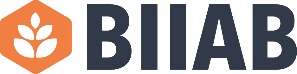                                       Candidate and Assessor Declaration Centre NameCentre NumberDate of AssessmentVenueAssessor’s NameCandidate’s NameAssessor/Trainer DeclarationAssessor/Trainer DeclarationAssessor/Trainer DeclarationAssessor/Trainer DeclarationAssessor/Trainer DeclarationAssessor/Trainer DeclarationI confirm that the candidate named on this form has completed the practical assessment for this unit and has attended the training and met the minimum training requirements.  The candidate has been observed fully and has taken an active part in the training.  I declare that this candidate has demonstrated sufficient competence in the skills required throughout my observation.I confirm that the candidate named on this form has completed the practical assessment for this unit and has attended the training and met the minimum training requirements.  The candidate has been observed fully and has taken an active part in the training.  I declare that this candidate has demonstrated sufficient competence in the skills required throughout my observation.I confirm that the candidate named on this form has completed the practical assessment for this unit and has attended the training and met the minimum training requirements.  The candidate has been observed fully and has taken an active part in the training.  I declare that this candidate has demonstrated sufficient competence in the skills required throughout my observation.I confirm that the candidate named on this form has completed the practical assessment for this unit and has attended the training and met the minimum training requirements.  The candidate has been observed fully and has taken an active part in the training.  I declare that this candidate has demonstrated sufficient competence in the skills required throughout my observation.I confirm that the candidate named on this form has completed the practical assessment for this unit and has attended the training and met the minimum training requirements.  The candidate has been observed fully and has taken an active part in the training.  I declare that this candidate has demonstrated sufficient competence in the skills required throughout my observation.I confirm that the candidate named on this form has completed the practical assessment for this unit and has attended the training and met the minimum training requirements.  The candidate has been observed fully and has taken an active part in the training.  I declare that this candidate has demonstrated sufficient competence in the skills required throughout my observation.Assessor/tutor nameSignatureDateCandidate DeclarationCandidate DeclarationCandidate DeclarationCandidate DeclarationCandidate DeclarationCandidate DeclarationI confirm that I have completed the practical assessment for this unit and have attended the training and met the minimum training requirements.  I have been observed fully throughout my training and have taken an active part.I confirm that I have completed the practical assessment for this unit and have attended the training and met the minimum training requirements.  I have been observed fully throughout my training and have taken an active part.I confirm that I have completed the practical assessment for this unit and have attended the training and met the minimum training requirements.  I have been observed fully throughout my training and have taken an active part.I confirm that I have completed the practical assessment for this unit and have attended the training and met the minimum training requirements.  I have been observed fully throughout my training and have taken an active part.I confirm that I have completed the practical assessment for this unit and have attended the training and met the minimum training requirements.  I have been observed fully throughout my training and have taken an active part.I confirm that I have completed the practical assessment for this unit and have attended the training and met the minimum training requirements.  I have been observed fully throughout my training and have taken an active part.Candidate nameSignatureDate